Reservationsformular für Benützung von SchulliegenschaftenDer gewünschte Termin ist unbedingt zuerst telefonisch oder per E-Mail abzuklären.Es werden nur vollständig ausgefüllte Reservationsformulare bearbeitet.Das Rauchen ist in allen Schulräumlichkeiten verboten!Reservation nur durch Mündige möglich!Falls Lokalität durch Minderjährige benutzt werden sollten, sind die Eltern für die Aufsicht verantwortlich! Bei Missachtung der Aufsichtspflicht haften die Eltern!BewilligungDie Benützungsbewilligung wird unter den nachfolgenden Auflagen erteilt:Der/Die Veranstalter/in kennt die Benützungsverordnung vom 1. Juli 2015, die dazugehörige Gebührenordnung sowie den Gebührentarif und anerkennt mit seiner/ihrer Unterschrift ausdrücklich die darin aufgeführten Vorschriften.Kosten: Die Benützungsgebühr wird auf CHF 		=		 festgesetzt und ist mit beiliegendem Einzahlungsschein innert 30 Tagen nach Erhalt der Bewilligung zu entrichten.Weitere Auflagen/BemerkungenBrüttisellen,      GEMEINDEVERWALTUNGWANGEN-BRÜTTISELLENStv. Leiterin Abteilung SchuleClaudia MeierMitteilung anAbwart/inSchulleitung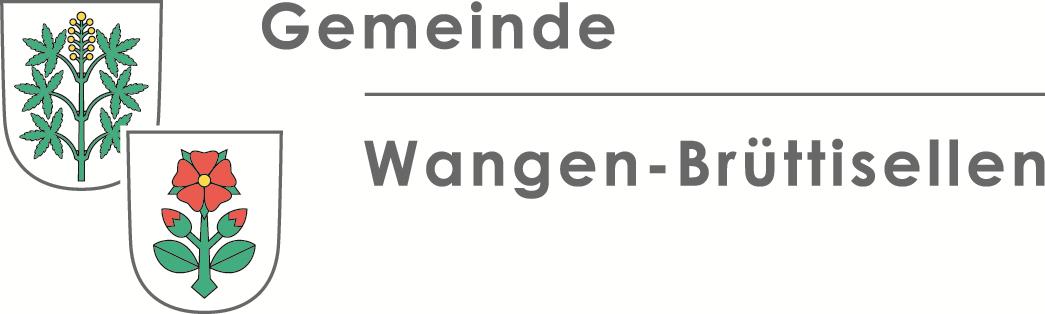 GEMEINDEVERWALTUNGSTATIONSSTRASSE 108306 BRÜTTISELLENKontaktperson Claudia MeierTelefon direkt 044 805 91 92claudia.meier@wangen-bruettisellen.chwww.wangen-bruettisellen.chPersönliche AngabenPersönliche AngabenBenötigte RäumeBenötigte RäumeVerein/Firma	     Vertreter	     (Adresse)		     Vereinswart	     Verein/Firma	     Vertreter	     (Adresse)		     Vereinswart	      Turnhalle Oberwisen, Wangen Turnhalle Steiacher, Brüttisellen Turnhalle Bruggwiesen, Brüttisellen Schulküche Aussenplatz Übrige Räume 	 Turnhalle Oberwisen, Wangen Turnhalle Steiacher, Brüttisellen Turnhalle Bruggwiesen, Brüttisellen Schulküche Aussenplatz Übrige Räume 	Tel. P. 	     Tel G.	     Fax 	     E-Mail 	      Turnhalle Oberwisen, Wangen Turnhalle Steiacher, Brüttisellen Turnhalle Bruggwiesen, Brüttisellen Schulküche Aussenplatz Übrige Räume 	 Turnhalle Oberwisen, Wangen Turnhalle Steiacher, Brüttisellen Turnhalle Bruggwiesen, Brüttisellen Schulküche Aussenplatz Übrige Räume 	Anlass 	     Datum 	     	Anzahl Pers. 	     Anlass 	     Datum 	     	Anzahl Pers. 	     Beginn 	     Ende 	     Einrichten ab 	     Aufräumen bis 	     